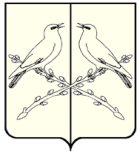 АДМИНИСТРАЦИЯ КАМЕННО-СТЕПНОГО СЕЛЬСКОГО ПОСЕЛЕНИЯ ТАЛОВСКОГО МУНИЦИПАЛЬНОГО РАЙОНАВОРОНЕЖСКОЙ ОБЛАСТИП О С Т А Н О В Л Е Н И Еот 11.01.2018 № 2п.2-го участка института им.ДокучаеваОб утверждении плана - графика размещения заказов на поставки товаров, выполнение работ, оказание услуг для нужд администрацииКаменно-Степного сельского поселения Таловского муниципального района Воронежскойобласти на 2018 годВ соответствии с Федеральным законом от 05.04.2013 года № 44 – ФЗ «О контрактной системе в сфере закупок товаров, работ, услуг для обеспечения государственных и муниципальных нужд», администрация Каменно-Степного сельского поселения Таловского муниципального районаПОСТАНОВЛЯЕТ:1. Утвердить план график размещения заказов на поставки товаров, выполнение работ, оказание услуг для нужд администрации Каменно-Степного сельского поселения Таловского муниципального района Воронежской области на 2018 год согласно приложению.2. Разместить план-график размещения заказов на поставки товаров, выполнение работ, оказание услуг для нужд администрации Каменно-Степного сельского поселения Таловского муниципального района Воронежской области на 2018 год на официальном сайте Единой информационной системы в сфере закупокwww.zakupki.gov.ru.3. Разместить план- график на официальном сайте администрации Каменно-Степного сельского поселения в сети Интернет.4. Настоящее постановление вступает в силу с момента его официального обнародования.5. Контроль за исполнением настоящего постановления оставляю за собой.Приложение к постановлению администрации Каменно-Степного сельского поселения от 11.01.2018 №2Глава Каменно-Степногосельского поселенияЛ.И.МорозоваПлан-график размещения заказов на поставки товаров, выполнение работ, оказание услуг для нужд администрации Каменно-Степного сельского поселения Таловского муниципального района Воронежской области на 2018 годПлан-график размещения заказов на поставки товаров, выполнение работ, оказание услуг для нужд администрации Каменно-Степного сельского поселения Таловского муниципального района Воронежской области на 2018 годПлан-график размещения заказов на поставки товаров, выполнение работ, оказание услуг для нужд администрации Каменно-Степного сельского поселения Таловского муниципального района Воронежской области на 2018 годПлан-график размещения заказов на поставки товаров, выполнение работ, оказание услуг для нужд администрации Каменно-Степного сельского поселения Таловского муниципального района Воронежской области на 2018 годПлан-график размещения заказов на поставки товаров, выполнение работ, оказание услуг для нужд администрации Каменно-Степного сельского поселения Таловского муниципального района Воронежской области на 2018 годПлан-график размещения заказов на поставки товаров, выполнение работ, оказание услуг для нужд администрации Каменно-Степного сельского поселения Таловского муниципального района Воронежской области на 2018 годПлан-график размещения заказов на поставки товаров, выполнение работ, оказание услуг для нужд администрации Каменно-Степного сельского поселения Таловского муниципального района Воронежской области на 2018 годПлан-график размещения заказов на поставки товаров, выполнение работ, оказание услуг для нужд администрации Каменно-Степного сельского поселения Таловского муниципального района Воронежской области на 2018 годПлан-график размещения заказов на поставки товаров, выполнение работ, оказание услуг для нужд администрации Каменно-Степного сельского поселения Таловского муниципального района Воронежской области на 2018 годПлан-график размещения заказов на поставки товаров, выполнение работ, оказание услуг для нужд администрации Каменно-Степного сельского поселения Таловского муниципального района Воронежской области на 2018 годПлан-график размещения заказов на поставки товаров, выполнение работ, оказание услуг для нужд администрации Каменно-Степного сельского поселения Таловского муниципального района Воронежской области на 2018 годПлан-график размещения заказов на поставки товаров, выполнение работ, оказание услуг для нужд администрации Каменно-Степного сельского поселения Таловского муниципального района Воронежской области на 2018 годПлан-график размещения заказов на поставки товаров, выполнение работ, оказание услуг для нужд администрации Каменно-Степного сельского поселения Таловского муниципального района Воронежской области на 2018 годПлан-график размещения заказов на поставки товаров, выполнение работ, оказание услуг для нужд администрации Каменно-Степного сельского поселения Таловского муниципального района Воронежской области на 2018 годЗАКАЗЧИК ЗАКАЗЧИК ЗАКАЗЧИК АДМИНИСТРАЦИЯ КАМЕННО-СТЕПНОГО СЕЛЬСКОГО ПОСЕЛЕНИЯ ТАЛОВСКОГО МУНИЦИПАЛЬНОГО РАЙОНА ВОРОНЕЖСКОЙ ОБЛАСТИАДМИНИСТРАЦИЯ КАМЕННО-СТЕПНОГО СЕЛЬСКОГО ПОСЕЛЕНИЯ ТАЛОВСКОГО МУНИЦИПАЛЬНОГО РАЙОНА ВОРОНЕЖСКОЙ ОБЛАСТИАДМИНИСТРАЦИЯ КАМЕННО-СТЕПНОГО СЕЛЬСКОГО ПОСЕЛЕНИЯ ТАЛОВСКОГО МУНИЦИПАЛЬНОГО РАЙОНА ВОРОНЕЖСКОЙ ОБЛАСТИАДМИНИСТРАЦИЯ КАМЕННО-СТЕПНОГО СЕЛЬСКОГО ПОСЕЛЕНИЯ ТАЛОВСКОГО МУНИЦИПАЛЬНОГО РАЙОНА ВОРОНЕЖСКОЙ ОБЛАСТИАДМИНИСТРАЦИЯ КАМЕННО-СТЕПНОГО СЕЛЬСКОГО ПОСЕЛЕНИЯ ТАЛОВСКОГО МУНИЦИПАЛЬНОГО РАЙОНА ВОРОНЕЖСКОЙ ОБЛАСТИАДМИНИСТРАЦИЯ КАМЕННО-СТЕПНОГО СЕЛЬСКОГО ПОСЕЛЕНИЯ ТАЛОВСКОГО МУНИЦИПАЛЬНОГО РАЙОНА ВОРОНЕЖСКОЙ ОБЛАСТИЮр. Адрес.Юр. Адрес.Юр. Адрес.397463 ВОРОНЕЖСКАЯ ОБЛАСТЬ ТАЛОВСКИЙ РАЙОН П.2-ГО УЧАСТКА ИНСТИТУТА ИМ.ДОКУЧАЕВА, КВАРТАЛ5 Д.83397463 ВОРОНЕЖСКАЯ ОБЛАСТЬ ТАЛОВСКИЙ РАЙОН П.2-ГО УЧАСТКА ИНСТИТУТА ИМ.ДОКУЧАЕВА, КВАРТАЛ5 Д.83397463 ВОРОНЕЖСКАЯ ОБЛАСТЬ ТАЛОВСКИЙ РАЙОН П.2-ГО УЧАСТКА ИНСТИТУТА ИМ.ДОКУЧАЕВА, КВАРТАЛ5 Д.83397463 ВОРОНЕЖСКАЯ ОБЛАСТЬ ТАЛОВСКИЙ РАЙОН П.2-ГО УЧАСТКА ИНСТИТУТА ИМ.ДОКУЧАЕВА, КВАРТАЛ5 Д.83397463 ВОРОНЕЖСКАЯ ОБЛАСТЬ ТАЛОВСКИЙ РАЙОН П.2-ГО УЧАСТКА ИНСТИТУТА ИМ.ДОКУЧАЕВА, КВАРТАЛ5 Д.83397463 ВОРОНЕЖСКАЯ ОБЛАСТЬ ТАЛОВСКИЙ РАЙОН П.2-ГО УЧАСТКА ИНСТИТУТА ИМ.ДОКУЧАЕВА, КВАРТАЛ5 Д.83ИННИННИНН36290017694КППКППКПП392901001ОКТМООКТМООКТМО20651446КБК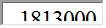 ОКВЭДОКПД*Условия контрактаУсловия контрактаУсловия контрактаУсловия контрактаУсловия контрактаУсловия контрактаУсловия контрактаУсловия контрактаСпособ определения поставщикаОбоснование внесения измененийКБКОКВЭДОКПД*№ заказа (№ лота)Наименование предмета контрактаМинимально необходимые требования, предъявляемые к предмету контрактаед. измененияколичНЦК (тыс.руб.)условия финансового обеспечения исполнения контракта (включая размер авансаграфик осуществления процедур закупкиграфик осуществления процедур закупкиСпособ определения поставщикаОбоснование внесения измененийКБКОКВЭДОКПД*№ заказа (№ лота)Наименование предмета контрактаМинимально необходимые требования, предъявляемые к предмету контрактаед. измененияколичНЦК (тыс.руб.)условия финансового обеспечения исполнения контракта (включая размер авансасрок размещения заказа (мес. Год)срок исполнения контракта (мес. Год)Способ определения поставщикаОбоснование внесения изменений1234567891011121314914-0104-01-1-02-92010-24461.10.161.10.11.1101Услуги связи100,00/0/0январь 2018декабрь 2018единственный поставщик п.1 ч.1 ст.93 44-ФЗ914-0203-01-1-03-51180-24461.10.161.10.11.1102Услуги связи2,50/0/0январь 2018декабрь 2018единственный поставщик п.1 ч.1 ст.93 44-ФЗ914-0104-01-1-02-92010-24435.30.1435.30.11.1202Коммунальные услуги теплоснабжениясоответствие ГОСТу 30494-96 "Здания жилые и общественные.Параметры микроклимата в помещении"гкал97,6195,00/0/0январь 2018декабрь 2018единственный поставщик п.8 ч.1 ст.93 44-ФЗ914-0203-01-1-03-51180-24435.30.1435.30.11.1204Коммунальные услуги теплоснабжениясоответствие ГОСТу 30494-96 "Здания жилые и общественные.Параметры микроклимата в помещении"гкал5,43,80/0/0январь 2018декабрь 2018единственный поставщик п.8 ч.1 ст.93 44-ФЗ914-0104-01-1-02-92010-24436.00.236.00.20.1305Коммунальные услуги водоснабжения и водоотведениясоответствие СанПиН 2.1.4.1175-02 по воде для хозяйственно-питьевых нуждкуб.м.1764,00/0/0январь 2018декабрь 2018единственный поставщик п.8 ч.1 ст.93 44-ФЗ914-0503-01-3-01-90010-24435.12.135.11.10.1106Электроэнергиясоответствие ГОСТу 13109-97тыс.квт.ч.72,4900,00/0/0январь 2018декабрь 2018единственный поставщик п.29ч.1 ст.93 44-ФЗ914-0104-01-1-02-92010-24445.3145.31.21.1117Установка автоматической системы пожарной сигнализации, системы оповещения и управления эвакуациейВ соответствии с требованиями СП 3.13.130.2009, СП 5.13.130.2009 (изм.) СП 6.13.130.2013 и ПУЭУсл.ед.1177,01,77/17,7/0Июль 2018Сентябрь 2018Аукцион в электронной формеП.5ч.13 ст.2144-ФЗ914-0104-01-1-02-92010-2441 092,2единственный поставщик п.4 ч.1 ст.93 44-ФЗ914-0314-01-5-01-91430-24410,0единственный поставщик п.4 ч.1 ст.93 44-ФЗ914-0503-01-3-02-90030-24435,0единственный поставщик п.4 ч.1 ст.93 44-ФЗ914-0203-01-1-03-51180-2448,1единственный поставщик п. 4 ч.1 ст.93 44-ФЗ914-0409-01-2-01-91290-244895,0единственный поставщик п.4 ч.1 ст.93 44-ФЗ914-0412-01-1-04-90850-24425,0единственный поставщик п.4 ч.1 ст.93 44-ФЗ914-0412-01-1-04-91850-24425,0единственный поставщик п.4 ч.1 ст.93 44-ФЗ914-0503-01-3-02-90020-24495,0единственный поставщик п.4 ч.1 ст.93 44-ФЗ914-0503-01-3-05-90070-24450,0единственный поставщик п.4 ч.1 ст.93 44-ФЗ914-0503-01-3-04-90040-24425,0единственный поставщик п.4 ч.1 ст.93 44-ФЗ914-0503-01-3-05-90050-244300,0единственный поставщик п.4 ч.1 ст.93 44-ФЗ914-1101-0141-02-90410-24415,0единственный поставщик п.4 ч.1 ст.93 44-ФЗ914-0503-01301-90010-24460,0единственный поставщик п.4 ч.1 ст.93 44-ФЗ914-0503-01305-90100-244115,0единственный поставщик п.4 ч.1 ст.93 44-ФЗАукцион в электронной форме177,0Закупки в соответствии с п.4 и п. 7 части 2 статьи 83 Федерального закона № 44-ФЗотсутствуютЗакупки товаров, работ, услуг на сумму, не превышающую 100 000 рублей ( п.4 части 1 статьи 93 Федерального закона 44-ФЗ)2750,3Закупки товаров, работ, услуг в соответствии с п.1 части 1 статьи 93 Федерального закона № 44-ФЗ102,5Закупки товаров, работ, услуг в соответствии с п.8 части 1 статьи 93 Федерального закона № 44-ФЗ202,8Закупки товаров, работ, услуг в соответствии с п.29 части 1 статьи 93 Федерального закона № 44-ФЗ900,0Закупка товаров, работ, услуг у субъектов малого предпринимательства, социально-ориентированных некоммерческих организаций177,0Совокупный годовой объем закупок, планируемых в текущем году4132,6